KẾ HOẠCH Công tác tháng 2 năm 2024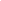 UBND QUẬN LONG BIÊNTRƯỜNG TIỂU HỌC VIỆT HƯNG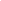 Số:   /KH-THVHCỘNG HÒA XÃ HỘI CHỦ NGHĨA VIỆT NAMĐộc lập - Tự do - Hạnh phúc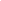                                      Viêt Hưng, ngày 01 tháng 2 năm 2024TTNội dung công việcThời gian thực hiệnNgười thực hiệnNgười phối hợpLãnh đạo phụ tráchI.Công tác tuyên truyền và giáo dục đạo đức HS:1Tiếp tục trang trí trực quan và khẩu hiệu chào năm mới theo kế hoạch số 480/KH-UBND ngày 21 tháng 12 năm 2023 của Ủy ban nhân dân quận thực hiện Kế hoạch tổ chức các hoạt động thông tin tuyên truyền, văn hóa văn nghệ, thể dục thể thao chào năm mới 2024 (Tết Dương lịch), kỉ niệm 94 năm ngày thành lập Đảng Cộng sản Việt Nam (03/02/1930 – 03/02/2024) và mừng Tết Nguyên đán Giáp Thìn.Trước 2/2/2014TPTĐ/c Giang TVGiang TVGVGVCNĐ/c Thức2Thực hiện các hoạt động  phòng chống bạo lực học đường theo công văn số 4254/UBND-KGVX ngày 18 tháng 12 năm 2023 của Ủy ban nhân dân Thành phố Hà Nội về việc nâng cao hiệu quả công tác phòng chống bạo lực học đường. Triển khai Cuộc thi “Sáng kiến bảo đảm trật tự trường học về phòng ngừa bạo lực học đường và lao động trẻ em” năm 2024 theo công văn số 185/SGDĐT- CTTT-KHCN ngày 18/01/2024 của Sở GDĐT Hà Nội cho HS. (theo văn bản hướng dẫn riêng).Tháng 2/2024GVCNThu TPTTTCM, TPTĐ/c Hoàng Yến HPĐ/c Thức HT3Thực hiện các biện pháp phòng chống rét và dịch bệnh mùa Đông Xuân cho học sinh theo công văn số 4604/SGDĐT-CTTT-KHCN ngày 18 tháng 12 năm 2023 của Sở GD&ĐT Hà Nội và công văn số 303/PGDĐT ngày 22/12/2023 của Phòng GDĐT quận Long Biên.Thường xuyên Tháng 2/2024CBGVNVNhân viên YT, LC, BV CBGVN, HS, PH Thu TPTĐ/c Thức HT4Tuyên truyền giáo dục học sinh thực hiện nếp sống văn minh, giữ trật tự an toàn xã hội, an toàn giao thông; thực hiện nghiêm các quy định về quản lí sử dụng pháo; phòng, chống tai nạn thương tích; phòng, tránh tệ nạn xã hội…Thường xuyên Tháng 2/2024NV YT, LC, BVĐ/c Hoàng Yến CTCĐThu TPT TPTCBGVNVĐ/c ThứcII.Công tác Phổ cập giáo dục1Theo dõi chuyên cần của học sinh; đảm bảo nề nếp trong các giờ học; theo dõi sĩ số học sinh chặt chẽ nếu cho nghỉ học những ngày nhiệt độ dưới 10 độ C và những ngày sau nghỉ Tết Nguyên đán.Hàng ngàyĐ/c Huệ, Tuyền, GVCNCMHS, HSĐ/c Liên PHT2Thực hiện đúng việc cập nhật thông tin về học sinh tại hệ thống hồ sơ phổ cập: sổ đăng bộ, sổ phổ cập, sổ theo dõi học sinh đi đến. Thực hiện thủ tục chuyển trường cho học sinh theo công văn số 2730/SGDĐT-QLT ngày 30/7/2021 của Sở GDĐT Hà Nội về việc chuyển trường, học lại và tiếp nhận học sinh tiểu học, trung học cơ sở từ năm học 2020-2021, công văn số 01/PGDĐT ngày 04/01/2024 của Phòng GDĐT quận Long Biên về việc chuyển trường và tiếp nhận học sinh TH, THCS từ năm học 2023-2024.Hàng ngàyĐ/c Tuyền, BGHGVCNĐ/c Liên PHTThực hiện công tác PCGD Tiểu học: Hiệu trưởng chỉ đạo các bộ phận cá nhân phụ trách rà soát, hoàn thiện toàn bộ hồ sơ PCGD của nhà trường theo nhận xét của Đoàn kiểm tra PCGD của Thành phố.Tháng 2Đ/c Tuyền, BGHGVĐ/c Liên PHTIII.Công tác chuyên môn:1Thực hiện nghiêm túc Quyết định số 4354/QĐ-UBND về việc sửa đổi Quyết định số 4050/QĐ-UBND của UBND thành phố Hà Nội về việc ban hành khung kế hoạch thời gian năm học 2023-2024 đối với giáo dục mầm non, giáo dục phổ thông và giáo dục thường xuyên trên địa bàn thành phố Hà Nội: Tháng 2/2024GVCNGVBMTTCM2 đc PHT2Thực hiện công văn số 71/SGDĐT-VP ngày 10/01/2024 của Sở GDĐT Hà Nội về việc nghỉ Tết Nguyên đán Giáp Thìn năm 2024, nhà trường cho học sinh nghỉ Tết từ ngày 07/02/2024 đến hết ngày 14/02/2024 (tức từ ngày 28 tháng Chạp năm Quý Mão đến hết ngày mùng 5 năm Giáp Thìn). Nhà trường chủ động điều chỉnh kế hoạch giáo dục để bắt đầu tuần học thứ 23 từ ngày 19/02/2024.Tháng 2/2024BGH,GV khối 1- 5GV bộ môn100% GV, HS2 đ/c PHT3Tham gia các cuộc thi- Tạo điều kiện cho HS tham gia thi đấu và giáo viên tham gia huấn luyện các nội dung của HKPĐ cấp Thành phố. - Triển khai giải thưởng “Nhà giáo Long Biên tâm huyết, sáng tạo” lần thứ VIII năm 2024 theo Kế hoạch số 03/KH-PGDĐT ngày 30/01/2024 của Phòng GDĐT quận Long Biên.- Khuyến khích học sinh tham gia cuộc thi “Sáng kiến bảo đảm trật tự trường học về phòng ngừa bạo lực học đường và lao động trẻ em” năm 2024.Tháng 2BGH, đc P.ThuTTCM, GVĐc Thức4- Tổ chức dạy các chuyên đề đổi mới PPDH:GV tiếp tục Thực hiện CĐ Tháng 2 theo lịch đã đăng kí:+ Tuần 21: Toán Stem (5A4); TNXH 1A3, Stem Toán 3A5+ Tuần 22: Khoa học (5A6)Trong tháng 2/2024GV dạy CĐTTCM, GV trong khối2 đ/c PHTTiếp tục thực hiện kế hoạch kiểm tra nội bộ HK II theo tiến độ đã xây dựng. + Tuần 21:  +Tuần 22: + Tuần 23:  + Tuần 24:  Tháng 22 đc PHT GV, bộ phận được kiểm traĐ/c TTCM Đ/c Liên6BGH thăm lớp dự giờ:- Dự các buổi của các khối , KT việc ghi chép trong sổ SHCM.- Dự giờ các tiết dạy GV;Trong tháng  2HP,TTCMGVCN, GVBMĐ/c Thức7- Kiểm tra hồ sơ GV từ khối 1-5 của GVCN, GVBM+ KHBD + Lịch báo giảng, sổ SHCM (với TTCM)+ Sổ CN (GVCN)Theo lịch SHCM của tổ2 đc PHTGVCN, GVBMĐ/c Thức- Đánh giá kết quả khảo sát môn Tiếng Việt, môn Toán đối với học sinh lớp 5 được khảo sát của nhà trường. Căn cứ kết quả khảo sát, chỉ đạo tổ chuyên môn khối 5 thống nhất điều chỉnh các biện pháp phù hợp để quan tâm từng đối tượng học sinh, nâng cao chất lượng dạy học đối với học sinh lớp 5 của nhà trường.Tháng 1+2GVCN lớp 5BGHĐc Thức- Tổ chức các chuyên đề giáo dục STEM theo kế hoạch. Tích cực phối hợp với các đơn vị cùng thực hiện chương trình “Nhà trường cùng chung tay phát triển – Thầy cô cùng sẻ chia trách nhiệm” và các đơn vị trong cụm dự, trao đổi chuyên môn.Tháng 2GV, BGHTTCMĐc Thức- Nhà trường thông tin đến giáo viên các quyết định ban hành sách giáo khoa được lựa chọn của Bộ GDĐT (Quyết định số 4119/QĐ-BGDĐT ngày 01/12/2023 về việc phê duyệt sách giáo khoa các môn học, hoạt động giáo dục lớp 5 và sách giáo khoa tiếng Trung Quốc lớp 3, lớp 4 sử dụng trong cơ sở giáo dục phổ thông; Quyết định số 392/QĐ-BGDĐT ngày 26/01/2024 về việc phê duyệt sách giáo khoa các môn học, hoạt động giáo dục lớp 5 và sách giáo khoa các môn Ngoại ngữ 1 sử dụng trong cơ sở giáo dục phổ thông) để giáo viên tìm hiểu bản mẫu các sách giáo khoa mới được phê duyệt. Cập nhật thông tư số 27/2023/TT-BGDĐT ngày 28/12/2023 của Bộ GDĐT quy định việc lựa chọn sách giáo khoa trong cơ sở giáo dục phổ thông và ban hành Quyết định thành lập (hoặc kiện toàn) Hội đồng lựa chọn sách giáo khoa của nhà trường.Tháng 2BGH, VTCBGVNVĐc ThứcIV.Công tác quản lý:1 Thực hiện các biện pháp tăng cường công tác an ninh trật tự, an toàn giao thông trong dịp nghỉ lễ, Tết Nguyên đán theo công văn số 4670/SGDĐT-CTTT-KHCN ngày 22/12/2023 và công văn số 71/SGDĐT-VP ngày 10/01/2024 của Sở GDĐT Hà Nội về việc nghỉ Tết Nguyên đán Giáp Thìn năm 2024 của Ngành GDĐT Hà Nội: thực hiện nghiêm túc việc phân công và trực bảo vệ nhà trường; phối hợp với công an phường để có các biện pháp cần thiết nhằm đảm bảo an toàn tuyệt đối về cơ sở vật chất, trang thiết bị; phòng chống cháy nổ tại nhà trường, báo cáo tình hình trong và sau nghỉ Tết nguyên đán về PGD qua mail. Tháng 2 09/02/2024. BGH, CBGVNV trườngTTCM2 đc PHTĐ/c Thức HT Tổ chức chu đáo việc thăm hỏi, trợ giúp đối với cán bộ, giáo viên, các gia đình thuộc diện chính sách và những gia đình có HCKK, tổ chức các hoạt động đón Tết lành mạnh, an toàn, tiết kiệm.Tháng 2BGH, CTCĐTTCMĐ/c Thức HT BGH tăng cường dự giờ, thăm lớp, kiểm tra, tư vấn việc thực hiện giáo dục STEM, quan tâm kiểm tra chất lượng giảng dạy đối với GV dạy khối 4 và khối 5; kiểm tra việc SHCM trong tổ khối, các nhóm SHCM liên trường.Tháng 2BGH, GVTTCM2 đc PHT Tiếp tục thực hiện nghiêm túc công tác thu chi, quản lí việc giao bài tập về nhà cho học sinh.Tháng 2BGH, GV, NVTTCMĐ/c Thức HT Nhà trường xây dựng kế hoạch thực hiện công tác kiểm định chất lượng, xây dựng trường chuẩn quốc gia bám sát kế hoạch số 01/KH-PGDĐT ngày 15/01/2024 của Phòng GDĐT quận Long Biên.  Tháng 2BGHGVNVĐ/c Thức HTTháng 2 Xây dựng các biện pháp thực hiện chủ đề năm 2024 quận Long Biên “Năm hành động vì cảnh quan môi trường đô thị và chuyển đổi số”.Tháng 2BGH, đc Hoàng YếnGVNVĐ/c Thức HT Rà soát các điều kiện cơ sở vật chất, trang thiết bị của nhà trường để phục vụ dạy học và kế hoạch đầu tư, cải tạo sửa chữa của Ủy ban nhân dân quận.Tháng 2Đc ThươngGVNVĐ/c Thức HTV.Công đoàn:1 Triển khai các công văn chỉ đạo phong trào, cuộc thi của LĐLĐ quận Long BiênCập nhật theo CV nhậnĐc Hoàng YếnĐVCĐBCHCĐĐ/c Thức HT2Triển khai cuộc thi “Duyên dáng áo dài Việt Nam qua ảnh.”Tháng 2Đ/c Hoàng YếnBCHCĐĐ/c Thức HT3Xây dựng kế hoạch tổ chức 8/3Tháng 2Đc Hoàng YếnĐVCĐBCHCĐĐ/c Thức HT4Tổ chức các hoạt động thăm hỏi, chúc thọ bố mẹ ĐVCĐ trên 80 tuổi.Tháng 2Đ/c Hoàng YếnBCHCĐĐ/c Thức HT5Phối hợp LĐLĐ quận Long Biên lập danh sách ĐV khó khăn đề nghị trợ cấp nhân dịp 8/3Tháng 2ThươngHoài, Hoàng YếnĐ/c Thức HT6Tổng kết phong trào thi đua “Giỏi việc nước, đảm việc nhà”, hoàn thiện hồ sơ của ĐV XS đề nghị khen cấp Quận.Tháng 2Đ/c Hương HP, Hoài BCHCĐĐ/c Thức HT7Tổ chức tặng quà ĐVCĐ nhân dịp Tết Nguyên đán, sinh nhậtTháng 2BCHCĐ Đoàn viên CĐĐ/c Thức HT8Thường xuyên sử dụng trang fanpage của đơn vị để tuyên truyền, đăng tải, chia sẻ các hoạt động của nhà trường, công đoàn trường và LĐLĐ quận Long Biên.Tháng 2Đ/c Hoàng YếnBCH CĐĐ/c Thức HT9Lập DS ĐVCĐ đăng kí tham gia CLB nữ côngTháng 2Đ/c Hoàng YếnBCH CĐĐ/c Thức HTVI1Chi đoànThực hiện các công tác của Đoàn Thanh niên theo công văn chỉ đạo của Quận đoàn và Thành đoàn các cấp.Thường xuyênBTCĐĐoàn viênĐc Thức HTVIIY tếThực hiện sơ cấp cứu hàng ngày tại phòng y tế Đảm bảo ATTP trong nhà trườngTuyên truyền phòng chống cháy nổ, phòng dịch đông xuân thủy đậu, quai bị...Vệ sinh học đường phòng chống dịch bệnhCông tác phối hợp các bộ phận trong nhà trườngViết 02 bài truyền thông đăng WebsiteThường  xuyênĐc HuệCBGVNV, HSĐc Thức HTVIIIĐoàn Đội1Tuyên truyền ngầu Thành lập Đảng, Tết Nguyên đánGiờ chào cờĐ/c ThuGVCNĐ/c Thức HT2Duy trì nề nếp, thi đuaHàng ngàyĐ/c ThuGVCNĐ/c Thức HT3Tổ chức Thi vòng 2 StemfestTháng 2Đ/c ThuGVCNĐ/c Thức HT4Tuyên truyền không buôn bán, tàng trữ, sử dung pháoGiờ chào cờĐ/c ThuGVCNĐ/c Thức HT6Phối hợp tổ chức giới thiệu sáchTháng 2Đ/c ThuTVChi đoànĐc Thức HT7Phát động thử thách Xuân yêu thương6/2-15/2Đ/c ThuGVCNĐc Thức HT8Phối hợp tuyên truyền phòng chống dịch bệnh, giáo dục nề nếp…Thường xuyênĐ/c ThuHuệ YT, GVCNĐc Thức HT9Tổ chức Sinh hoạt sao Nhi đồngThứ 6 tuần chẵnĐ/c ThuGVCNĐc Thức HT10Duy trì hoạt động 1 phút sạch trườngThứ 6 hàng tuầnĐ/c ThuGVCNĐc Thức HTIXThư viện1Giới thiệu sách tháng 1 chủ điểm Ngày Tết quê emNgày 19/2/2024Đc GiangChi đội lớp 4A5 + 3A2Đ/c Liên PHT2Giới thiệu sách tháng 2 chủ điểm Em yêu Tổ quốc VNNgày 26/2/2024Đc GiangChi đội lớp 3A1 + 4A2Đ/c Liên PHT3Thực hiện tiết đọc và tiết học theo TKBHàng ngàyĐc GiangCBTV, GVCNĐ/c Liên PHT4Tiếp tục biên mục sách vào phần mềm.Hàng ngàyĐc GiangCBTVĐ/c Liên PHTNơi nhận:                     Phòng GD&ĐT: để b/c;CB, GV, NV: để t/h;Lưu: VT.                                                                                                 HIỆU TRƯỞNG                                         Nguyễn Thị Thức